GERMAN MOVIES SPRING 2017ALL MOVIES ARE SCREENED IN the LB ROOM 107A3:00-4:50 p.m.Bring a friend and enjoy a German movie!All movies have English subtitles, and a short introduction followed by Q&A at the end of the movie. Detailed description of each movie will be posted.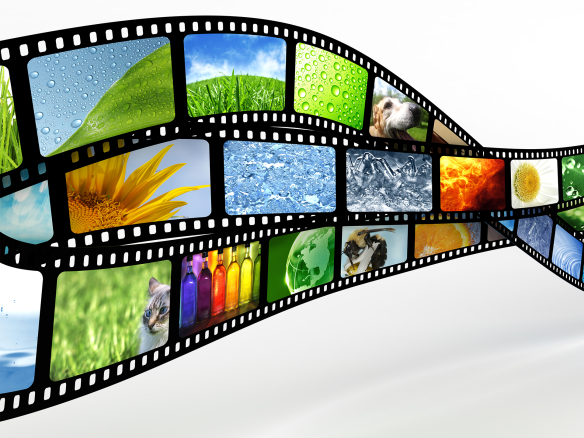 The EdukatorsJanuary 25Alles auf ZuckerFebruary 8AnatomyFebruary 22Schultze gets the BluesMarch 8GebürtigMarch 22Die innere SicherheitApril 5The Strange Little CatApril 19